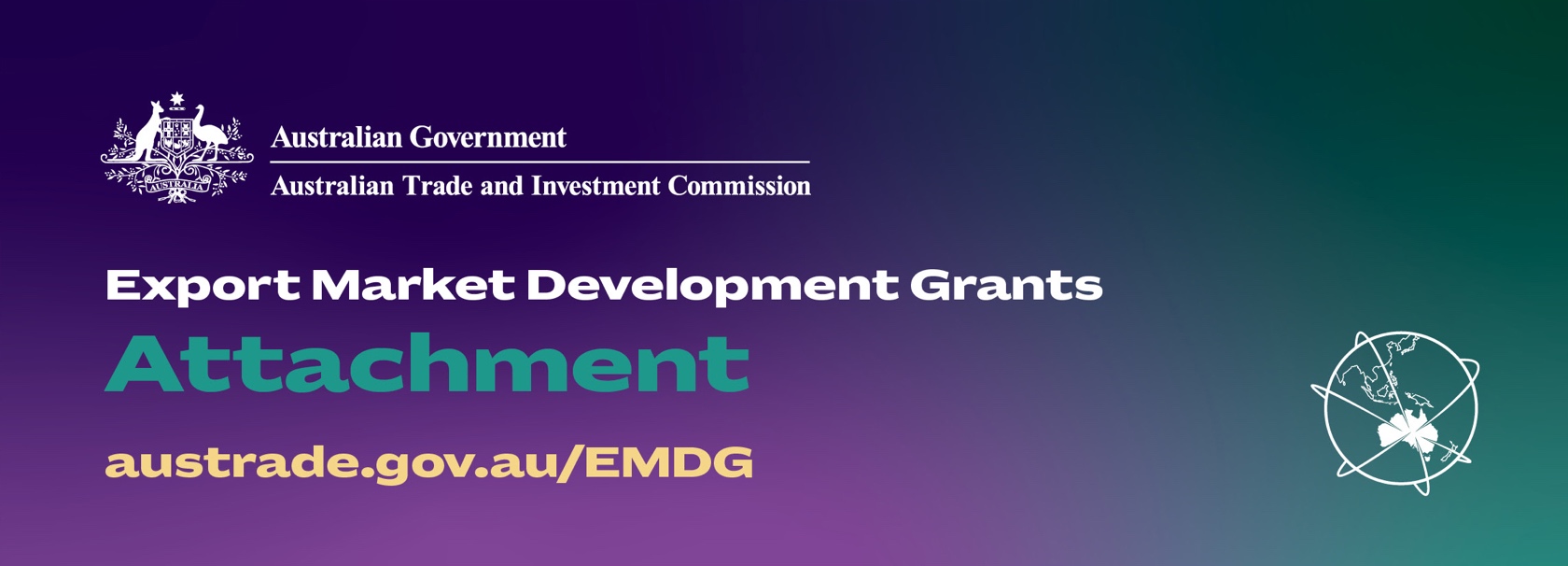 Export Market Development GrantsGoods made outside AustraliaRule 19(1)(d): Goods made outside AustraliaPlease complete and upload as attachment to your application in the online portal. To be eligible for the goods you are applying for, you must meet at least 3 of the 4 criteria in questions 4-7.Q.Question and response1Name of applicant and applicant's ABN:Enter your response hereTrading as: Enter your response here2Detailed description of the goods made outside Australia:Enter your response here3Explanation of the production process:Please explain where different parts of the goods are made, the origin of the inputs, where the goods were designed and where the production process is carried out.Enter your response here4Are the assets used to make the good ready for sale (other than assets used in manufacture) mainly or substantially based in Australia?:Where are the business assets based (other than assets used in physical manufacture) that are used in making the goods ready for sale?Are these business assets primarily or substantially based in Australia, and what is their estimated dollar value?Who owns any intellectual property, patents, copyright relating to the goods? List which assets are used and how the assets are used to make the goods ready for sale. Please provide specific details.Enter your response here5Are the activities resulting in the goods being made ready for sale (other than manufacture)  mainly or substantially carried on in Australia?:Where are the activities based (other than physical manufacture) which result in making the goods ready for sale?Are these activities, including research and development, logistics etc., primarily or substantially based in Australia?Please provide specific details including a staffing profile and their role in export sales.Enter your response here6Is a significant proportion of the value of the goods  added in Australia?:What proportion of the value of the goods is added within Australia – i.e. how much of the final sales price of the goods is attributable to Australian inputs such as components, research and development and intellectual property? Please provide specific details and a costing report for each product made overseas.Enter your response here7Does the making of the goods directly generate significant employment in Australia?:Does the making of the goods directly generate significant employment in Australia? Please provide specific details.Enter your response here